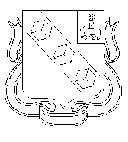 БЕРЕЗНИКОВСКАЯ ГОРОДСКАЯ ДУМА ПЕРМСКОГО КРАЯVI СОЗЫВРЕШЕНИЕ №                                                              Дата принятия В целях актуализации  муниципального правового акта Березниковской городской Думы  Березниковская городская Дума Р Е Ш А Е Т:1.Внести в Положение о бюджетном процессе муниципального образования «Город Березники», утвержденное решением Березниковской городской Думы от 30 октября 2007 г. № 356, следующие изменения:1.1.в подразделе III раздела I:1.1.1.пункт 8 статьи 9 изложить в следующей редакции:«8.Предоставление бюджетных инвестиций юридическим лицам, не являющимися муниципальными учреждениями и муниципальными унитарными предприятиями, осуществляется в порядке, установленном муниципальным правовым актом администрации города.»;1.1.2.в статье 14:1.1.2.1.абзац второй пункта 2 изложить в следующей редакции:«В случае утверждения решением о бюджете муниципального образования в составе источников финансирования дефицита бюджета муниципального образования поступлений от продажи акций и иных форм участия в капитале, находящихся в муниципальной собственности, и  (или) снижения остатков средств на едином счете бюджета муниципального образования дефицит бюджета муниципального образования может превысить ограничения, установленные настоящим пунктом в пределах суммы указанных поступлений и снижения остатков средств на едином счете бюджета муниципального образования.»;1.1.2.2.абзац второй пункта 3 признать утратившим силу;1.2.в разделе II:1.2.1.подпункт 23) пункта 1 статьи 18 подраздела IV изложить в следующей редакции:«23)осуществляет ведение бюджетного учета органа, осуществляющего казначейское обслуживание бюджета муниципального образования;»; 1.2.2.подпункт 8) пункта 1 статьи 25 подраздела VI изложить в следующей редакции:«8)перечень объектов капитального строительства муниципальной собственности муниципального образования «Город Березники» и объектов недвижимого имущества, приобретаемых в муниципальную собственность муниципального образования «Город Березники» в разрезе муниципальных программ (непрограммных направлений деятельности);»;1.2.3.в статье 31 подраздела VII:1.2.3.1.абзац второй пункта 10 изложить в следующей редакции:«использования средств, образовавшихся на едином счете бюджета муниципального образования на начало финансового года без изменения главного распорядителя (распорядителя) средств бюджета муниципального образования и при сохранении кодов разделов, подразделов, целевых статей и видов расходов функциональной классификации расходов бюджета на текущий финансовый год и плановый период.»;1.2.3.2.пункт 11 изложить в следующей редакции: «11.Использование средств, образовавшихся на едином счете бюджета муниципального образования на начало финансового года с изменением главного распорядителя (распорядителя) средств бюджета муниципального образования и кодов разделов, подразделов, целевых статей и видов расходов функциональной классификации расходов бюджета на текущий финансовый год и плановый период, осуществляется после внесения изменений в решение о бюджете муниципального образования.».2.Официально опубликовать настоящее решение в официальном печатном издании – газете «Два берега Камы» и разместить его на Официальном портале правовой информации города Березники в информационно-телекоммуникационной сети «Интернет».3.Настоящее решение вступает в силу со дня, следующего за днем его официального опубликования в официальном печатном издании, за исключением:подпунктов 1.1.1, 1.1.2.1, 1.2.1 и 1.2.3 пункта 1 настоящего решения, которые вступают в силу с 01.01.2021;подпункта 1.2.2 пункта 1 настоящего решения, который вступает в силу со дня, следующего за днем официального опубликования в официальном печатном издании настоящего решения, и применяется к правоотношениям по формированию бюджета муниципального образования «Город Березники», начиная с формирования бюджета муниципального образования «Город Березники» на 2021 год и плановый период 2022-2023 годов.О внесении изменений в Положение о бюджетном процессе муниципального образования «Город Березники», утвержденное решением Березниковской городской Думы от 30.10.2007 № 356 Глава города Березники -глава администрации города Березники      С.П. ДьяковПредседатель Березниковской городской Думы                              Э.В. Смирнов